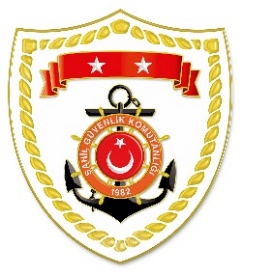 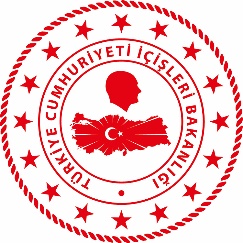 Akdeniz BölgesiS.NoTARİHMEVKİ VE ZAMANOLAYTIBBİ TAHLİYE YAPILAN ŞAHISLARAÇIKLAMA111 Haziran 2021HATAY/İskenderun03.50Rahatsızlanma1İskenderun Demir Sahası’nda bulunan ticari bir gemide rahatsızlanan 1 şahsın tıbbi tahliyesi gerçekleştirilmiştir.